Проект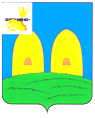 СОВЕТ ДЕПУТАТОВЛЮБОВСКОГО СЕЛЬСКОГО ПОСЕЛЕНИЯ РОСЛАВЛЬСКОГО  РАЙОНА СМОЛЕНСКОЙ ОБЛАСТИР Е Ш Е Н И Е от ______________ 2016 г.                                                                                      № ____В соответствии со статьей 184.1. Бюджетного кодекса Российской Федерации, Уставом Любовского сельского поселения Рославльского района Смоленской области, Совет депутатов Любовского сельского поселения Рославльского района Смоленской области,РЕШИЛ:1.  Утвердить основные характеристики бюджета Любовского сельского поселения Рославльского района Смоленской области (далее - бюджет сельского поселения) на 2017 год:1) общий объем доходов бюджета сельского поселения в сумме 4211,6 тыс. рублей, в том числе объем безвозмездных поступлений в сумме 3063,6 тыс. рублей, из которых объем получаемых межбюджетных трансфертов  3063,6 тыс. рублей;2) общий объем расходов бюджета сельского поселения в сумме 4211,6 тыс. рублей;3) дефицит бюджета сельского поселения в сумме 0,0 тыс. рублей, что составляет 0 процента от утвержденного общего годового объема доходов бюджета сельского поселения без учета утвержденного объема безвозмездных поступлений.2. Утвердить основные характеристики бюджета сельского поселения на плановый период 2018 и 2019 годов:1) общий объем доходов бюджета сельского поселения на 2018 год в сумме 4338,5 тыс. рублей, в том числе объем безвозмездных поступлений в сумме 3150,8 тыс. рублей, из которых объем получаемых межбюджетных трансфертов – 3150,8 тыс. рублей, и на 2019 год в сумме 4469,6 тыс. рублей, в том числе объем безвозмездных поступлений в сумме 3192,8 тыс. рублей, из которых объем получаемых межбюджетных трансфертов – 3192,8 тыс. рублей;2) общий объем расходов бюджета сельского поселения на 2018 год в сумме 4338,5 тыс. рублей, и на 2019 год в сумме 4469,6 тыс. рублей;3) дефицит бюджета сельского поселения на 2018 год в сумме 0,0 тыс. рублей, на 2019 год в сумме 0,0 тыс. рублей.3. Утвердить объем межбюджетных трансфертов, предоставляемых их бюджета сельского поселения бюджету муниципального образования Рославльский район Смоленской области:1) в 2017 году в сумме 19,4 тыс. рублей;2) в 2018 году в сумме 19,4 тыс. рублей;3) в 2019 году в сумме 19,4 тыс. рублей.4. Утвердить источники финансирования дефицита бюджета сельского поселения:1) на 2017 год согласно приложению 1 к настоящему решению;2) на плановый период 2018 и 2019 годов согласно приложению 2 к настоящему решению.5. Утвердить перечень главных администраторов доходов бюджета сельского поселения на 2017 год и плановый период 2018 и 2019 годов согласно приложению 3 к настоящему решению.6. Утвердить перечень главных администраторов источников финансирования дефицита бюджета сельского поселения согласно приложению 4 к настоящему решению.7. Утвердить прогнозируемые доходы бюджета сельского поселения, за исключением безвозмездных поступлений:1) на 2017 год согласно приложению 5 к настоящему решению;2) на плановый период 2018 и 2019 годов согласно приложению 6 к настоящему решению.8. Утвердить прогнозируемые безвозмездные  в бюджет сельского поселения:1) на 2017 год согласно приложению 7 к настоящему решению;2) на плановый период 2018 и 2019 годов согласно приложению 8 к настоящему решению.9. Утвердить распределение бюджетных ассигнований по разделам, подразделам, целевым статьям (муниципальным программам и непрограммным направлениям деятельности), группам (группам и подгруппам) видов расходов классификации расходов бюджетов:1) на 2017 год согласно приложению 9 к настоящему решению;2) на плановый период 2018 и 2019 годов согласно приложению 10 к настоящему решению.10. Утвердить распределение бюджетных ассигнований по целевым статьям (муниципальным программам и непрограмным направлениям деятельности), группам и подгруппам видов расходов классификации расходов бюджетов:1) на 2017 год согласно приложению 11 к настоящему решению;2) на плановый период 2018 и 2019 годов согласно приложению 12 к настоящему решению.11. Утвердить ведомственную структуру расходов бюджета сельского поселения:1) на 2017 год согласно приложению 13 к настоящему решению;2) на плановый период 2018 и 2019 годов согласно приложению 14 к настоящему решению.12. Утвердить общий объем бюджетных ассигнований, направляемых на исполнение публичных нормативных обязательств, в 2017 году в сумме 119,0 тыс. рублей, в 2018 году в сумме 119,0 тыс. рублей, в 2019 году в сумме 119,0 тыс. рублей. 13. Утвердить объем бюджетных ассигнований муниципального дорожного фонда сельского поселения:1) на 2017 год в сумме 520,9 тыс. рублей;2) на 2018 год в сумме 512,7 тыс. рублей;3) на 2019 год в сумме 577,1 тыс. рублей.14. Утвердить прогнозируемый объем доходов бюджета сельского поселения в части доходов, установленных решением Совета депутатов Любовского сельского поселения Рославльского района Смоленской области от 14.11.2013г. №17 «О муниципальном дорожном фонде Любовского сельского поселения Рославльского района Смоленской области :1) в 2017 году в сумме 520,9 тыс. рублей согласно приложению 15 к настоящему решению;2) в плановом периоде 2018 и 2019 годов в сумме 512,7 тыс. рублей и в сумме 577,1 тыс. рублей соответственно согласно приложению 16 к настоящему решению.15. Утвердить в составе расходов бюджета сельского поселения резервный фонд Администрации Любовского сельского поселения Рославльского района Смоленской области:1) на 2017 год в размере 42,0 тыс. рублей, что составляет 1,0 процент от общего объема расходов бюджета сельского поселения;2) на 2018 год в размере 43,0 тыс. рублей, что составляет 1,0 процент от общего объема расходов бюджета сельского поселения;3) на 2019 год в размере 44,0 тыс. рублей, что составляет 1,0 процент от общего объема расходов бюджета сельского поселения.16. Утвердить программу муниципальных внутренних заимствований Любовского сельского поселения Рославльского района Смоленской области:1) на 2017 год согласно приложению 17 к настоящему решению;2) на плановый период 2018 и 2019 годов согласно приложению 18 к настоящему решению.17. Утвердить:1) предельный объем муниципального долга на 2017 год в сумме 0,0 тыс. рублей;2) верхний предел муниципального долга  на 1 января 2018 года по долговым обязательствам Любовского сельского поселения Рославльского района Смоленской области в сумме 0,0 тыс. рублей, в том числе верхний предел долга по муниципальным гарантиям Любовского сельского поселения Рославльского района Смоленской области в сумме 0,0 тыс. рублей; 3) предельный объем муниципального долга на 2018 год в сумме 0,0 тыс. рублей;4) верхний предел муниципального долга  на 1 января 2019 года по долговым обязательствам Любовского сельского поселения Рославльского района Смоленской области в сумме 0,0 тыс. рублей, в том числе верхний предел долга по муниципальным гарантиям Любовского сельского поселения Рославльского района Смоленской области в сумме 0,0 тыс. рублей; 5)предельный объем муниципального долга на 2019 год в сумме 0,0 тыс. рублей;6) верхний предел муниципального долга  на 1 января 2020 года по долговым обязательствам Любовского сельского поселения Рославльского района Смоленской области в сумме 0,0 тыс. рублей, в том числе верхний предел долга по муниципальным гарантиям Любовского сельского поселения Рославльского района Смоленской области в сумме 0,0 тыс. рублей; 18. Утвердить Программу муниципальных гарантий Любовского сельского поселения Рославльского района Смоленской области:1) на 2017 год согласно приложению 19 к настоящему решению;2) на плановый период 2018 и 2019 годов согласно приложению 20 к настоящему решению.19. Утвердить в составе Программы муниципальных гарантий Любовского сельского поселения Рославльского района Смоленской области:1) на 2017 год общий объем бюджетных ассигнований  Любовского сельского поселения Рославльского района Смоленской области по возможным гарантийным случаям в 2017 году, в сумме 0,0 тыс. руб.;2) на плановый период 2018 и 2019 годов общий объем бюджетных ассигнований Любовского сельского поселения Рославльского района Смоленской области по возможным гарантийным случаям в 2018 году, в сумме 0,0 тыс. руб., в 2019 году в сумме 0,0 тыс. руб.20. Настоящее решение подлежит официальному опубликованию в газете «Рославльская правда».21. Настоящее решение вступает в силу с 1 января 2017 года.22. Контроль за исполнением настоящего решения возложить на Главу муниципального образования Любовского сельского поселения Рославльского района Смоленской области (О.Ю. Гришина).Глава муниципального образования Любовского сельского поселения Рославльского района Смоленской области                                   О.Ю. ГришинаО бюджете Любовского сельского поселения Рославльского района Смоленской области на 2017 год и плановый период 2018-2019 годов